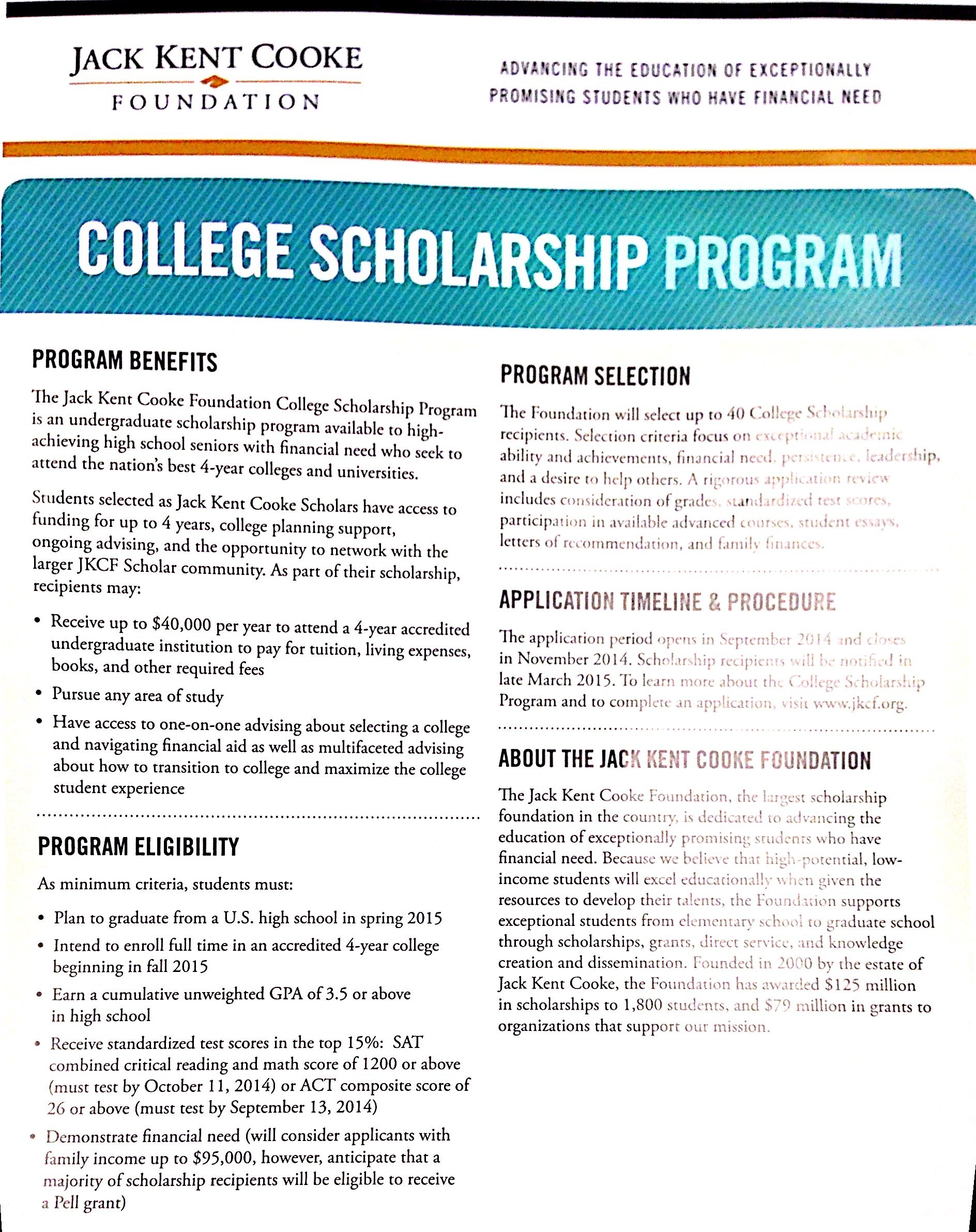 Scanned by CamScanner